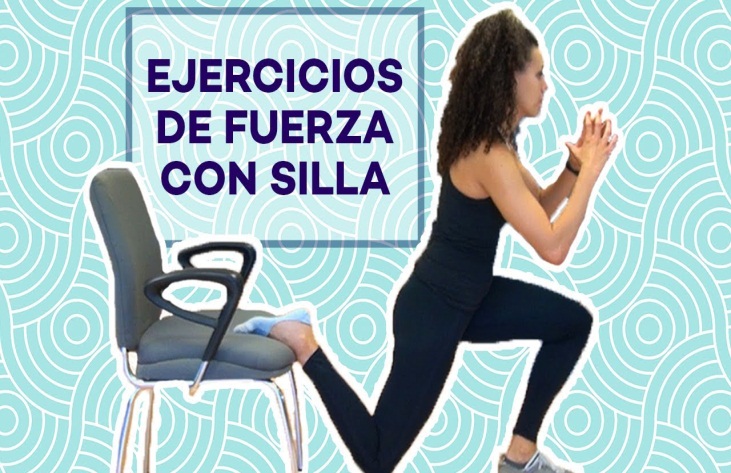    Colegio República Argentina	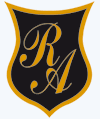 O’Carrol  # 850-   Fono 72- 2230332                    Rancagua ASIGNATURA: EDUCACION FISICA Y SALUD.CORREO .jovankamatas@colegio-republicaargentina.cl.SEMANA 13 y 14: Del 22 de  Junio al 3 de Julio,2020     	CURSOS:   7 BASICOS.Guía de actividades:En esta clase aprenderemos de otra cualidad física básica que debes de tener en cuenta (LA FUERZA). DEFINICIÓN DE FUERZA.Es la capacidad que nos permite oponernos a una resistencia o ejercer una presión por medio de una tensión muscular.2. TIPOS DE FUERZA. Existen 3 tipos de Fuerza.Fuerza máxima: Es la mayor fuerza que se puede ejercer mediante una contracción voluntaria de los músculos.( Trabajo con pesas, maquinas, mancuernas, etc. )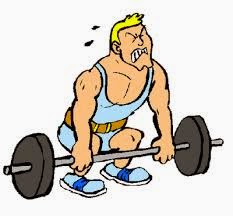 Fuerza explosiva: Es la capacidad para vencer resistencias empleando una alta velocidad de contracción muscular. (Trabajo con desplazamiento, impulsos).
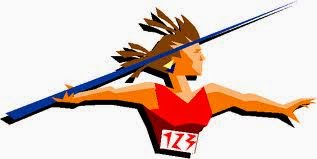 Fuerza-resistencia: Es la capacidad para mover cargas ligeras durante un tiempo prolongado con repeticiones. (Trabajas con tu propio cuerpo y también con pesos, mancuernas)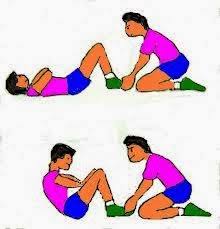  BENEFICIOS DEL ENTRENAMIENTO DE LA FUERZA.1. Facilita una mejora actitud postural al aumentar el tono muscular.2. Se evitan enfermedades relacionadas con posturas inadecuadas y retrasa  la aparición de enfermedades degenerativas.3. Permite realizar ciertas actividades de la vida cotidiana sin peligro de lesionarnos.4. Los huesos se hacen más resistentes a las lesiones.5. Mejora la estética corporal.
6. Mayor rendimiento – menor gasto energético, mayor economía en la realización de tareas.

                                                                 TÚ ELIGES..........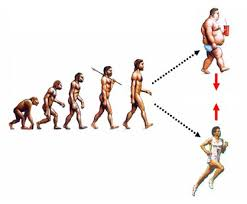 Te envió un link  video con ejercicios de fuerza para que lo hagas en casa.https://www.youtube.com/watch?v=rgH6WMKLvoUhttps://www.youtube.com/watch?v=CrvjsZ22p3kNombre:Cursos:       7 básicos.	OA:   03: Ejecutar  la resistencia cardiovascular, la fuerza, la velocidad y la flexibilidad para alcanzar una condición física saludable considerando frecuencia, intensidad y tiempo de duración del ejercicio.